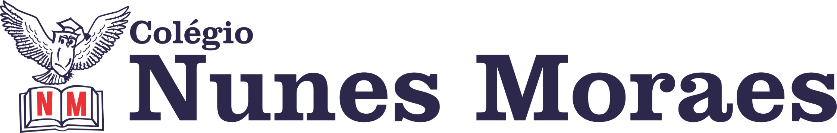 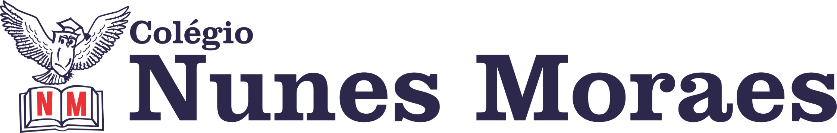 DIA: 06 DE MAIO DE 2020  - 2ª E.M – TURMA BUma tarefa, mesmo árdua, torna-se  prazerosa  quando  estamos   motivados. Boas aulas!  IMPORTANTE: DURANTE TODAS AS AULAS, SEU PROFESOR VAI  ACOMPANHAR VOCÊ PELO  WHATSAPP PARA TIRAR SUAS DÚVIDAS. PERGUNTE NO PRIVADO. QUANDO TERMINAR  ATIVIDADE SOLICITADA PELO PROFESSOR, ENVIE UMA FOTO DA PÁGINA PARA ELE  DAR VISTO. ENVIE PARA O PRIVADO. NÃO DEIXE DE ESCREVER SEU NOME E SEU NÚMERO EM CADA PÁGINA DE ATIVIDADE.  Precisamos informá-los de que dois de nossos professores não darão aulas esta semana: Walter Barros  e Katharina Fernandes. Walter será substituído por Betower Morais, em dias e horários que comunicaremos a vocês até amanhã. Francisco Pontes  substituirá Katharina, conforme já  consta no horário de hoje.  	Sabemos que contaremos com a ajuda de vocês para as aulas se realizem com sucesso.  1ª AULA: 13h -13:55’ – GRAMÁTICA -  PROFESSOR FLADIMIR CASTRO CAPÍTULO 7 – CONCORDÂNCIA NOMINAL Passo 01 – Acompanhe a vídeo aula do SAS usando a apostila (páginas 37 a 44). Link: https://www.youtube.com/watch?v=DcZwXTn4DgQ&list=PL0MlWarTr_1a7Iui-CvFY-hhNmuXsgRB8&index=24 32 min ESTAREI DISPONÍVEL PARA TIRAR DÚVIDAS DURANTE A AULA. Passo 02 – Faça as “Atividades para sala” das páginas 46 e 47 (Questões 3 a 5). LIMITE DE 15 MINUTOS.Envie foto das atividades resolvidas.Passo 03 – Atividade de casa: faça as questões 1 a 5 das “Atividades Propostas” na página 47.2ª AULA: 13:55’-14:50’    -  BIOLOGIA 2  - PROFESSOR DONISETHI LÉLIS    CAPÍTULO: 6 – HISTOLOGIA VEGETAL1-Asista à videoaula SAS neste link : http://qr.portalsas.com.br/int_2s_bio2_c616 min2- Faça  Atividades para sala, questões  1,2,3,4 e 5 da página 27 e 28. Envie foto das atividades resolvidas. Identifique-as com seu nome e seu número.3ª AULA: 14:50’-15:45’    -  REDAÇÃO   - PROFESSOR FLADIMIR CASTRO CAPÍTULO 06 – CONCLUSÃO – Proposta com ação efetiva  Passo 1 – Veja o vídeo introdutório sobre o conteúdo enviado para o WhatsApp.Passo 2 – Assista à aula no Portal SAS. Link: https://www.youtube.com/watch?v=dp4n12Ghodc&list=PL0MlWarTr_1a7Iui-CvFY-hhNmuXsgRB8&index=88  23 mim ESTAREI DISPONÍVEL PARA TIRAR DÚVIDAS DURANTE A AULA. Passo 3 – Fazer atividade no caderno. Enviada via WhatsApp. LIMITE DE 15 MINUTOS.Passo 4 – Atividade de Casa: Faça a proposta de redação disponível na página 14. Envie sua redação por WhatsApp para que sejam avaliadas as conclusões construídas. Vou escolher 3 (três) delas para comentar na próxima aula. INTERVALO: 15:45’-16:10’   4ª AULA:   16:10’-17:05’   - QUÍMICA 1   - PROFESSOR FRANCISCO PONTES  CAPÍTULO 5 – REGRAS BÁSICAS DE NOMEMCLATURA ORGÂNICA5ª AULA:   17:05’-18:00’  - BIOLOGIA 1 – PROFESSOR GONZAGA MARTINS CAPÍTULO 5Passo 1 - Assista à videoaula SAS neste link: https://www.youtube.com/watch?v=qwn4YOlSbVc&t=44s(A partir do tempo 20:38 até o final)Passo 2 - Realize os exercícios da seção "Atividades para sala" (página 13 a 15)Envie a foto da atividade resolvida. Passo 3 – Vamos fazer a correçãoPasso 4 – Tarefa de casa: Conclua a leitura da teoria do capítulo (páginas 6 a 10).Parabéns por finalizar seu estudo remoto de hoje. Estamos orgulhosos de você.ETAPA (S)ATIVIDADE (S)RECURSO (S) (Página da Apostila SAS; Endereço do Site; Links de Vídeos; YouTube ou outras ferramentas utilizadas)1Assista à videoaula do SAS ao vivo: Cap. 05: Regras básicas de nomenclatura orgânica (Parte 1).Tempo: 24min24seghttp://bit.ly/c5quimica1(Clique sobre o link)2Leia a teoria que reforça a explicação da videoaula.págs. 2 a 5 (apostila SAS)3 -ATIVIDADERESOLVA a questão 02(ATIVIDADES PARA SALA)RESOLVA a questão 03(ATIVIDADES PROPOSTAS)pág. 11 e 12 (apostila SAS)Uso do seu caderno/apostila. (em seguida fotografar e enviar para o WhatsApp)Obs.: Não esquecer de colocar SEU NOME em todas as folhas antes de tirar as fotos.4Acompanhe a resolução da questão 05 da seção Atividades para Sala com fotos no WhatsApp na hora da Aula.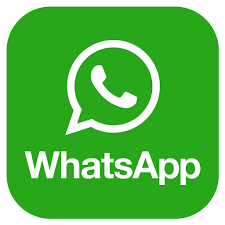 